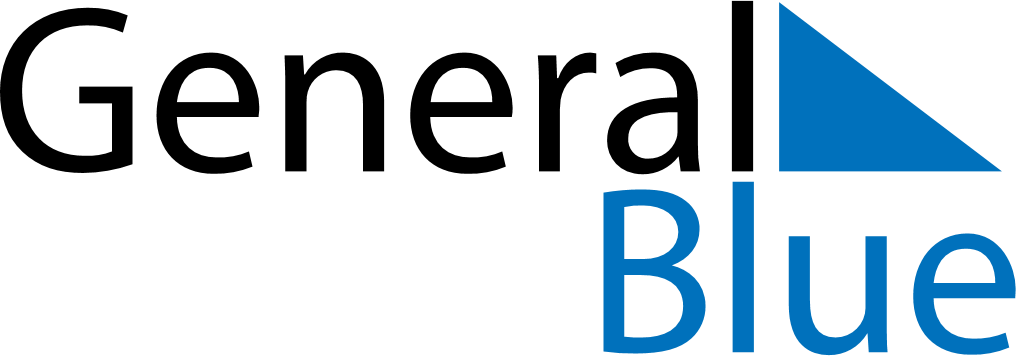 May 2021May 2021May 2021May 2021SloveniaSloveniaSloveniaMondayTuesdayWednesdayThursdayFridaySaturdaySaturdaySunday112Labour DayLabour DayLabour Day3456788910111213141515161718192021222223Pentecost242526272829293031